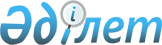 О мерах по реализации Закона Республики Казахстан от 9 апреля 2016 года "О внесении изменений и дополнений в некоторые законодательные акты Республики Казахстан по вопросам регулирования зернового рынка"Распоряжение Премьер-Министра Республики Казахстан от 30 мая 2016 года № 45-р
      1. Утвердить прилагаемый перечень нормативных правовых и правовых актов, принятие которых необходимо в целях реализации Закона Республики Казахстан от 9 апреля 2016 года "О внесении изменений и дополнений в некоторые законодательные акты Республики Казахстан по вопросам регулирования зернового рынка" (далее - перечень).
      2. Министерству сельского хозяйства Республики Казахстан:
      1) разработать и в установленном порядке внести на утверждение в Правительство Республики Казахстан проекты нормативных правовых и правовых актов согласно перечню;
      2) принять соответствующие нормативные правовые акты согласно перечню и проинформировать Правительство Республики Казахстан о принятых мерах. Перечень нормативных правовых и правовых актов, принятие которых необходимо в целях реализации Закона Республики Казахстан от 9 апреля 2016 года "О внесении изменений и дополнений в некоторые законодательные акты Республики Казахстан по вопросам регулирования зернового рынка"
      Примечание: расшифровка аббревиатур:
      МСХ - Министерство сельского хозяйства Республики Казахстан
      МНЭ - Министерство национальной экономики Республики Казахстан
      МФ - Министерство финансов Республики Казахстан
      МИР - Министерство по инвестициям и развитию Республики Казахстан
      МЮ - Министерство юстиции Республики Казахстан
					© 2012. РГП на ПХВ «Институт законодательства и правовой информации Республики Казахстан» Министерства юстиции Республики Казахстан
				
      Премьер-Министр 

К. Масимов
Утвержден
распоряжением Премьер-Министра
Республики Казахстан
от 30 мая 2016 года № 45-р
№

п/п

Наименование нормативного правового и правового акта

Форма нормативного правового и правового акта

Государственный орган, ответственный за исполнение

Срок исполнения

Лицо, ответственное за качественную и своевременную разработку и внесение нормативного правового и правового акта

1

2

3

4

5

6

1
О внесении изменений и дополнений в постановления Правительства Республики Казахстан от 6 апреля 2005 года № 310 "Некоторые вопросы Министерства сельского хозяйства Республики Казахстан" и от 28 октября 2015 года № 852 "Об определении лицензиара по осуществлению лицензирования деятельности по оказанию услуг по складской деятельности с выдачей зерновых расписок"
постановление Правительства Республики Казахстан
МСХ
июнь 2016 года
Исаева Г.С.
2
Об определении регистратора зерновых расписок
постановление Правительства Республики Казахстан
МСХ
июнь 2016 года
Исаева Г.С.
3
Об утверждении форм, объема и периодичности передачи данных в государственный электронный реестр держателей зерновых расписок
приказ
МСХ
июнь 2016 года
Исаева Г.С.
4
Об утверждении форм, объема и периодичности передачи данных в государственный электронный реестр держателей зерновых расписок
совместный приказ
МСХ, МИР
июнь 2016 года
Исаева Г.С.
5
Об утверждении форм, объема и периодичности передачи данных в государственный электронный реестр держателей зерновых расписок
совместный приказ
МСХ, МФ
июнь 2016 года
Исаева Г.С.
6
Об утверждении форм, объема и периодичности передачи данных в государственный электронный реестр держателей зерновых расписок
совместный приказ
МСХ,МЮ
июнь 2016 года
Исаева Г.С.
7
О внесении изменений и дополнений в некоторые приказы Министра сельского хозяйства Республики Казахстан:

1) от 27 сентября 2011 года № 06-1/545 "Об утверждении типовых форм отчетности хлебоприемных предприятий";

2) от 8 мая 2012 года № 18-03/241 "Об утверждении Правил проведения мониторинга зернового рынка";

3) от 16 апреля 2015 года № 4-1/339 "Об утверждении квалификационных требований, предъявляемых к деятельности по оказанию услуг по складской деятельности с выдачей зерновых расписок, и перечня документов, подтверждающих соответствие им";

4) от 22 мая 2015 года № 4-1/468 "Об утверждении стандарта государственной услуги "Выдача лицензии на оказание услуг по складской деятельности с выдачей зерновых расписок";

5) от 29 мая 2015 года № 4-1/487 "Об утверждении типовой формы публичного договора на хранение зерна между хлебоприемным предприятием и владельцем зерна";

6) от 29 мая 2015 года № 4-1/502 "О некоторых вопросах системы гарантирования исполнения обязательств по зерновым распискам";

7) от 19 июня 2015 года № 4-1/546 "Об утверждении Правил ведения количественно-качественного учета зерна";

8) от 24 июня 2015 года № 4-1/564 "Об утверждении Правил проведения временного управления хлебоприемным предприятием";

9) от 28 июля 2015 года № 4-1/699 "Об утверждении Правил проведения временного управления хлебоприемным предприятием"
приказ
МСХ
июнь 2016 года
Исаева Г.С.
8
О внесении изменений в совместный приказ Министра сельского хозяйства Республики Казахстан от 25 декабря 2015 года № 15-3/1134 и Министра национальной экономики Республики Казахстан от 28 декабря 2015 года № 813 "Об утверждении критериев оценки степени рисков и проверочных листов в области регулирования рынка зерна, безопасности и качества хлопка"
совместный приказ
МСХ, МНЭ
июнь 2016 года
Исаева Г.С.
9
О признании утратившими силу некоторых приказов Министра сельского хозяйства Республики Казахстан:

1) от 9 июля 2015 года № 4-1/620 "Об утверждении Правил выдачи, обращения и погашения зерновых расписок, требований к образцу зерновых расписок и бланкам, на которых выписывается зерновая расписка, Правил выпуска, приобретения, хранения и уничтожения бланков зерновых расписок";

2) от 6 января 2016 года № 1 "О внесении изменений в приказ Министра сельского хозяйства Республики Казахстан от 9 июля 2015 года № 4-1/620 "Об утверждении Правил выдачи, обращения и погашения зерновых расписок, требований к образцу зерновых расписок и бланкам, на которых выписывается зерновая расписка, Правил выпуска, приобретения, хранения и уничтожения бланков зерновых расписок".
приказ
МСХ
июнь 2016 года
Исаева Г.С.